TARIFS SAISON 2019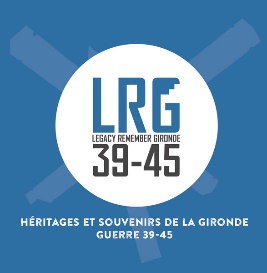 VISITES GUIDEES A L’ANNEE5 EUROS PAR ADULTESGRATUIT POUR LES ENFANTS JUSQU’A 12 ANS INCLUSDurée environ 2h 30 Avec support multimédia SUR RESERVATIONVISITES GUIDEES « LES APERITIVES »JUILLET ET AOUT TOUT LES MERCREDI ET JEUDI SOIR A PARTIR DE 19 H 20 EUROS PAR ADULTES10 EUROS POUR LES ENFANTSSUR RESERVATIONLES BALADES EN JEEP A L’ANNEE SUR RESERVATION ET DEVIS JUILET ET AOUT  LUNDI : SOULAC SUR MER MARDI : LACANAUPETIT PARCOURS : ¼ heure : 10 euros par adultes – 5 euros par enfantsPARCOURS MOYEN : ½ heure : 20 euros par adultes – 10 euros par enfants PARCOURS VIP historique : sur demande et devis Voir les conditions générales 